ESCOLA _________________________________DATA:_____/_____/_____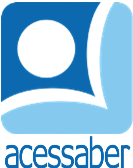 PROF:_______________________________________TURMA:___________NOME:________________________________________________________O PEQUENO TÂNDER	Os dias do pequeno cavalo Tânder eram sempre iguais. Ele visitava as fazendas vizinhas, passeava pelos campos verdes e, no final do dia, voltava para o estábulo. Tânder estava ficando entediado com aquela rotina e decidiu fazer algo diferente.	- Vou escrever um livro! – disse ele.	- Que ideia genial, Tânder. Você poderia escrever um livro sobre os animais que vivem aqui na fazenda – sugeriu a ovelha.	O cavalo adorou a ideia da amiga e começou a sua grande façanha.	No dia seguinte, Tânder conversou com os animais para conhecê-los melhor e escrever sobre cada um em seu livro. O cavalinho fez descobertas muito interessantes sobre bichos. Ele descobriu que o porco gostava de cantar, que a galinha era uma verdadeira bailarina e que a vaca era sonâmbula.	Quando o livro de Tânder ficou pronto, ele reuniu os animais das fazendas vizinhas para uma tarde de autógrafos, e foi um verdadeiro sucesso. Os bichos adoraram ler as histórias incríveis do cavalinho.180 histórias para se divertir. 
Editora: Ciranda Cultural.QuestõesQual é o título do texto?R: __________________________________________________________________Quantos parágrafos há no texto?R: __________________________________________________________________Quem é o personagem principal da história?R: __________________________________________________________________O que Tânder fazia todos os dias?R: ______________________________________________________________________________________________________________________________________Tânder estava entediado, então o que ele resolveu fazer?R: ______________________________________________________________________________________________________________________________________Qual era o tema do livro do cavalo?R: ______________________________________________________________________________________________________________________________________O que Tânder descobriu enquanto escrevia seu livro?R: ______________________________________________________________________________________________________________________________________________________________________________________________________________________________________________________________________________O que os animais acharam do livro?R: ______________________________________________________________________________________________________________________________________________________________________________________________________________________________________________________________________________Faça uma ilustração da historia: